ББК  91.9:26.89         А 86Артёмовский, ты - часть моей России!: краевед. библиогр. указ. / сост. Р.А. Перевозкина; Центр. район.        б-ка. – Артёмовский, 2013. – 60 с.: ил.Указатель посвящён 75-летию города Артёмовского, информирует о краеведческих материалах, хранящихся в Центральной районной библиотеке.Адресован краеведам, преподавателям, музейным и библиотечным работникам, а также широкому кругу читателей.          			      Перевозкина Р.А., составление, 2013Центральная районная библиотека, 2013СОДЕРЖАНИЕПредисловие.....……………………………………………….... .1Артёмовский и его окрестности………………………………...3Публикации из периодических изданий…………………................6Предприятия и организации Артёмовского…………………..10Публикации из сборников и периодических изданий…………..12Литературная жизнь города………………………………….....17Публикации из периодических изданий…………………............. 20	Н.Н. Кожемякин……..…………………………………..23	Л.П. Лазукова………..………………………………..…26	Д.М. Хусаинов……………………….……………………….. 29Хранители времени……………………………………………. 32	А.И. Брылин…………………………………………….. 32	П.Т. Коверда ………………………………………….... 37	О.М. Мартынова………………………………………..41Наша гордость……………………………….………………….46Электронные ресурсы……………………………………….....51Именной указатель……………………………………………..57Указатель предприятий и организаций……………………….59Указатель периодических изданий……………………………60Муниципальное бюджетное учреждение культурыАртёмовского городского округа«Централизованная библиотечная система»Центральная районная библиотека«Артёмовский, ты – часть моей России!»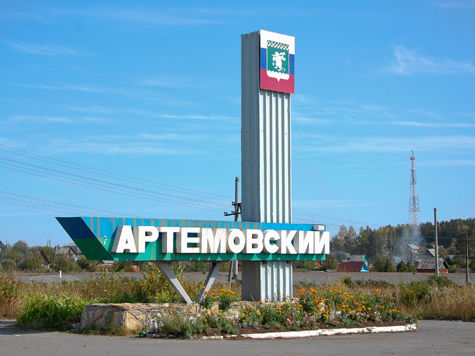 Краеведческий библиографический указательАртёмовский, 2013